[CUSTOMER LOGO HERE]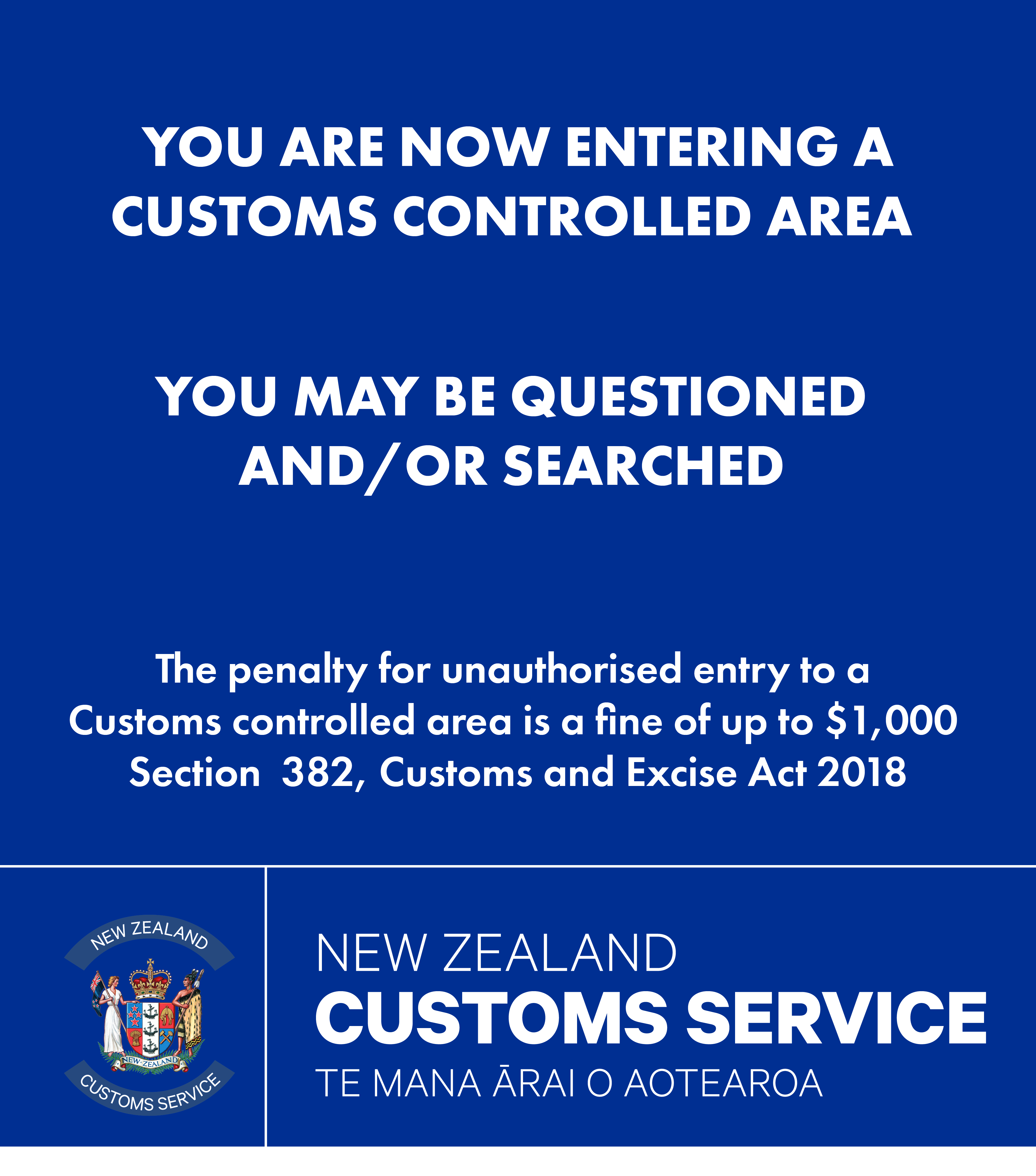 